нова чоловік  CP - 20 Справжня чоловік, унікальна істота.CP - 61

Транскрипція та переклад 2 лекцій Bernard de Montréal


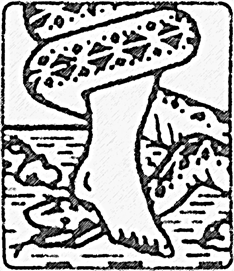 Все більше і більше хід наших цивілізацій залежить від зловживань і маніпуляцій еліт, але мало хто цікавиться потенційним впливом окультних світів на психологію людини. Саме в цьому напрямку Бернард Монреальський побудував свої дослідження і роботи; понад 1 000 аудіозаписів і книг французькою мовою. 

Diffusion BdM Intl прагне поширювати свою роботу кількома мовами, незважаючи на те, що ми маємо обмежені ресурси. Ми використовуємо штучний інтелект для перекладу, і якість перекладу значно покращилася, хоча деякі елементи залишають бажати кращого. Якщо ви бажаєте долучитися до цієї роботи, ми будемо вдячні за вашу допомогу в редагуванні цих перекладів вашою мовою. Зв'яжіться з нами за цією адресою.

contact@diffusion-bdm-intl.com

diffusion-bdm-intl.com/

Вітаємо вас від усієї команди Diffusion BdM Intl.
Pierre Riopel               15 квітня 2023 року Bernard de Montréalнова чоловік CP-20Для того, щоб нова чоловік мала новий інтелект, щоб бачити речі такими, якими вони є, вона повинна звільнитися від картезіанського мислення, щоб доторкнутися до нескінченного резервуару універсальної думки, з якого вона зможе просто і точно зрозуміти можливі відносини, які повинні існувати між Людиною, духом Людини і духом інтелекту, а також інтелекту, який спрямовує еволюцію в усіх системах. Земна людина, через своє походження, через свій потужний зв'язок з емоційним, ніколи не була здатна поділитися таємницями вищих інтелектів.  Тому що ці таємниці керувалися законами, які повинні були тримати людину в певному невіданні, аж до того дня, коли, звільнившись від своєї емоційності, від суб'єктивності своєї думки, вона зможе досконало зберегти якість вібрації, що діє в ментальній формі, позбавленій емоційності і не підпорядкованій психологічному схваленню людської думки.Цей день настав, і Людина майбутнього зможе з великою легкістю сприймати і з великою спритністю інтерпретувати фундаментальні принципи психічної організації свого Людства, а також фундаментальні принципи, які визначають розвиток вищих позаземних цивілізацій. Один із стовпів таємної доктрини майбутнього ґрунтується на дуже широкій концепції психологічної реальності людини. І ця концепція, яка не має меж, за винятком того, що людина відмовляється своїм інтелектом прийняти можливість такої величезної організації, такої величезної сили творчої організації, зможе заспокоїти лише ті уми, які найбільш схильні прийняти те, що вже неможливо приховувати. Таким чином, сьогодні ми на цій планеті можемо стверджувати, що сама природа інтелекту знаходиться в рівній пропорції до кількості світла, яке існує в космосі. Це означає, що все світло в космосі, зібране і по-різному проявлене на площинах космосу, становить те, що ми називаємо "інтелектом Всесвіту". Цей інтелект має лише одну мету - зберегти гармонію між усіма площинами, між усіма планетами і між усіма царствами на цих планетах. Вселенський інтелект потужно зосереджений на принципі гармонізації, який має бути реалізований в УСЬОМУ, що становить створений всесвіт.Людина, як еволюційна істота, повинна одного дня зрозуміти закон розуму, щоб зберегти на своїй планеті ті форми життя, які були створені, і ті форми життя, які повинні еволюціонувати до долі, відомої деяким істотам, але невідомої для більшості. Отже, несвідомість людини, творчість людини, що виникає з цієї несвідомості, є частиною не позитивного інтелекту, а негативного інтелекту Всесвіту. Розуміння цього важливо, тому що воно дозволяє розвиненому его, чутливій істоті, істоті, здатній сприймати вібрації душі, відокремити себе від енергії, створеної суб'єктивною людською думкою, і вібраційно пов'язати себе з іншою енергією, енергією, яка не обумовлена традицією, історією, думкою, впливом, але передана з вищих сфер еволюції людині, яка представляє нижчі сфери цієї еволюції, але, тим не менш, є дуже важливою сферою для цієї еволюції.Доки людське "я" пересичене ілюзіями свого інтелекту, воно не здатне відчути завісу, що відділяє його від вселенського інтелекту. Неможливо уявити собі існування цієї завіси і, таким чином, проникнути в досконале, збалансоване, гармонізуюче сяйво вселенського інтелекту. Людина завтрашнього дня, Людина, яка послужить фундаментом для зведення нової людської раси, буде першою, хто визнає, що інтелект не є людським сам по собі, але що Людина є каналом, який повинен приймати універсальну енергію принципу, який визначає напрямок всієї творчої діяльності у Всесвіті. І саме з цього моменту в еволюції людства стане можливим, щоб людина раз і назавжди стала незалежною від будь-якої форми особистої думки, щоб мати можливість отримувати, направляти і навчати в режимі творчості, звільненої від будь-якої суб'єктивної, недосконалої форми, пов'язаної зі сліпою індивідуальністю людських почуттів. Почуття людини за своєю природою несприйнятливі до реальності, і з цієї причини її інтелект за своєю природою обмежений її почуттями. Поки особистість людини не змінена самою природою, з якої вона бачить речі, і її его не піднято на вищу вібраційну частоту, ніж та, що диктується особистістю, вона не може безпосередньо працювати з інтелектом, який виконує на інших площинах функції більшої широти, повноти і високої досконалості. Однак людина в недалекому майбутньому досягне, нарешті, тих інтелектів, які працюють на площинах, вищих за неї, але все ж таки таких, які вона, можливо, бачить. І як тільки людина досягне сили цієї видимості, вона вже не зможе озирнутися назад. Бо все, що є перед нею, всі безмежні творчі можливості вселенського інтелекту, знайшли в її свідомості осередок творчої сили, який вона ніколи не визнавала, окрім як у дуже глибоких і тихих пригодах своєї душі.Але одного дня людська душа повинна стати реальністю для людини. Її сила повинна стати раз і назавжди реалізованою через її волю. І її невичерпний потенціал має бути визнаний людським "я", чий прояв у матерії або на близьких підплощинах цієї матерії має справити на нього остаточне враження нескінченності. Людина еволюціонувала століттями, тисячоліттями в дуже великій сфері, прошитій зверху донизу всіма можливими формами брехні. Брехнею, яка була передбачена долею людського роду, але все ж таки брехнею напівправди. І Людина завтрашнього дня повинна нарешті визнати в собі силу доступу до реальності, силу, яка дасть їй можливість бачити ЦІЛЕ і розуміти його тотально.Людська думка настільки ув'язнена в енергії, безпосередньо пов'язаній з суб'єктивними емоціями людського досвіду, що сьогодні вона стала нездатною замінити навіть слабкий відблиск інтуїції.  Ця думка втратила здатність кристалізувати в собі найменше ядро реальності. Людська інтуїція втратила свою силу, втратила здатність проникати в розум людини. Так що тепер вона перебуває у владі своїх почуттів, а її інтелект - у владі своєї власної межі. Людина завтрашнього дня зможе і повинна буде з великою легкістю спілкуватися з іншими істотами, що еволюціонують на інших площинах або на інших планетах. Але перш ніж ця робота, ця еволюція почне приносити плоди, людина, яка стане піонером цих комунікацій, цих розмов на відстані в безмежному космосі, буде першою, хто постраждає від збурення, викликаного зустріччю між чужим духом і духом, який належить їй. І з цієї зустрічі між цими двома духами виникне нова вібрація, нова вібрація, яка породить в людському "я" здатність пізнавати, здатність розпізнавати і здатність проникати в найбільші таємниці всесвіту. Поки людина не усвідомить, що найменші конструкції її суб'єктивного розуму, найменші споглядання її особистої думки відображають потужні форми емоційної енергії, потужні форми суб'єктивної енергії, вона не зможе зрозуміти, що за завісою її думки стоїть неосяжний собор знання. Це вже не питання людства, людини завтрашнього дня, яка озирається назад. Це вже не питання людства, яке роздумує над тим, що воно вже намагалося зрозуміти. Йдеться про те, щоб Людина завтрашнього дня раз і назавжди повернулася до своєї рідної землі, тобто до свого справжнього духу, тобто знову до духу, який є в ній, а не до духу, який був на неї накинутий. Це завдання не з легких, і тягар його є абсолютно індивідуальним. Жодна людина не може пережити контакт зі сферами за іншу людину. Цей контакт є особистим і повинен здійснюватися відповідно до вібраційних, енергетичних можливостей кожної людини. Але цей контакт передбачає фундаментальний принцип - усвідомлення того, що Людина є перш за все Надлюдиною. Ця людина є перш за все більшою, ніж те, що вона проявляла до цього часу. Ця людина є перш за все істотою, яка потужно пов'язана з силами світла, потужно пов'язана з силами, які керують еволюцією, за умови, що вона знає природу своєї душі і може з великою легкістю проникнути в енергію тієї реальності, яка є особистою для неї самої. Земля більше не може чекати, люди повинні відкрити новий шлях, люди повинні зрозуміти абсолютно нові речі. Люди повинні йти до майбутнього, яке більше не належить прагненню їхнього его до емансипації, але яке є частиною цілого, частиною реальності, і яке вже відоме на вищих рівнях, відповідно до минулого, теперішнього або майбутнього. Людина не може більше хвилюватися, вона повинна вміти все більше і більше проникати в цю енергію, щоб реалізувати весь потенціал свого буття і побачити тотальне бачення свого майбутнього. Наскільки важким буде завтрашній день для людства, настільки ж легким він буде для іншої частини людства. І абсолютною умовою цієї різниці в способі життя буде індивідуальна здатність людини перебувати в розумному, вібраційному контакті з керівними силами еволюції, які опікуються як її долею, так і її творінням.Людина більше не може жити життям, підпорядкованим пануванню форми, нав'язаної сліпим, занепадаючим суспільством і вмираючою цивілізацією. Людина більше не може бути поневоленою умовами мислення, які більше не служать людині, людині і суспільству, але служать як людині, так і суспільству. Збереження людини, збереження планети, збереження життя не залежить від волі чи сили людини, а залежить від панівних сил еволюції, від сил світла.  І ці сили будуть ставати все більш і більш потужними. І будь-яке обмеження, будь-яке зусилля проти цих сил виявиться марним, тому що матерія, тіло, є похідним від духу. Зрозуміти, що інтелект не походить від людини, людині нелегко, бо людина задумала природу інтелекту, задумала природу свого інтелекту. І концепція її інтелекту - це не кінцева концепція, а перехідна концепція, яка випливає з самої природи її "я", з самої обмеженості її розуму, з неможливості жити на рівні "я" і особистості в повному і досконалому сяйві душі. Хоча людина не має нічого спільного з цим станом, хоча людина не несе відповідальності, з космічної точки зору, за цей стан, але він був прожитий нею, розвинутий нею, і управління ним від початку історії відображається в ній. Йдеться вже не про раціоналізацію причини інволюції (низхідної еволюції), а про усвідомлення майбутнього еволюції, про початок на цій планеті все більш потужного проникнення вібраційної енергії, яка повинна зруйнувати форми людського мислення. Тобто фундамент суб'єктивного мислення, щоб нарешті звільнити розум людини і дати їй можливість пізнати, що означає слово "дух", слово "невидиме", слово "нескінченне", слово "світло", слово "Бог", слово "душа". Тобто все те, що на нашій планеті ми від самого початку вважали необхідним для будь-якого виживання поза матерією.Вже не через філософську думку, якої б якості вона не була, якого б кольору не була, людина зможе відкрити те, що перед нею, але через безпосереднє сприйняття руху духу на різних площинах еволюції, через рух духу в самих основах творіння.Людина має перед собою величезну "карту", нескінченний шлях і силу, про яку вона навіть не здогадується. Наскільки життя було для неї матеріальним досвідом у минулому, настільки життя завтра буде для неї досвідом поза межами почуттів, поза межами матерії, але безпосередньо пов'язаним з почуттями і з матерією. Якщо Князівства не бажали відкривати людині абсурдні грані її уявлень, то це було зроблено для того, щоб дати їй можливість розвинути необхідні інструменти, які одного дня послужать їй для повернення того, що було від неї приховано. Сьогодні ми знаємо, що від людини не вимагатиметься нічого, окрім повного відкриття її розуму. Але ми також знаємо, що ця вимога буде тотальною, тому що контакт між духом людини і нескінченністю невидимого - це контакт, який вимагає досконалої рівноваги між її розумом і емоціями. І саме з цієї умови, виконаної у всіх її аспектах, постане нова чоловік, Людина шостої кореневої раси, Людина завтрашнього дня. Настільки ж, наскільки час ставить людину в умови, настільки ж він звільняє її, коли вона починає усвідомлювати безсилля своїх ілюзій щодо реальності або, врешті-решт, усвідомлює вібраційну природу свого буття. І коли вона осягнула цю вібраційну природу, коли вона почала розуміти природу вібрації, яка діє в ній, вона стає на шлях, який невблаганно веде до повного розвитку себе, тобто до візуального, розумного контакту з невидимим.І саме з цього контакту з невидимим вона розуміє, що таємниця, яку тисячоліттями зберігали інтелекти вищих планів над її головою, була таємницею, реальність чи реалізацію якої потрібно було приховати, бо не можна давати дитині те, сили чого вона не розуміє. І поки людина була дитиною, поки людство перебувало на примітивній стадії своєї еволюції, не йшлося про те, щоб дати їй в руки знання, яке могло б їй тільки служити. Людина, яка усвідомлює ілюзорність людського інтелекту, вже починає проникати в таємницю реальності. Людина, яка починає усвідомлювати ілюзію суб'єктивної думки, вже починає розуміти нескінченність універсальної думки.  Тоді час стає суддею її можливої еволюції, а також суддею її часткового або повного розвитку. Одного дня людина буде змушена визнати, що інтелекти, які в минулому викликали в неї визнання, релігійне чи містичне, насправді були такими ж істотами, як і вона сама, але перебували в набагато вищих і досконаліших умовах еволюції. Будь-яка емоція, пов'язана з існуванням, носінням, служінням цих істот, є суто людською емоцією, яка може породити в людині лише примітивний погляд на речі. Доки людина повинна була вірити, вона не могла знати. Бо кожна віра, незалежно від її мети, незалежно від її цінності, породжує в людині відповідальність за те, у що вона вірить. І ця відповідальність ґрунтується на емоційному зв'язку, що пов'язує її з суспільством, яке вона поділяє. Насправді кожна людина, запрошена до участі в нескінченності безмежних коридорів пізнання, повинна знайти в собі велику самотність і спостерігати, що реальність, аспекти якої вона знає, може служити лише для соціальної організації зв'язків між людьми. Але в міру того, як людське суспільство розвивалося, ставало все більш і більш гармонізованим, віра ставала необхідною. Але тепер, коли людина вступає в новий цикл, де індивідуальність, де універсальність повинна переважати над усіма можливими формами соціальної організації, для людини стане важливим побачити, що всередині неї є полум'я, яке пов'язує її з універсальним, з космічним, і що це полум'я, завдяки своєму творчому продукту може створити на матеріальному рівні гармонійні умови життя та існування, які уможливлять реорганізацію суспільства на абсолютно нових принципах, повністю відокремлених від психологічного життя індивіда або від соціальної традиції, в якій цей індивід народився. Іншими словами, ми стверджуємо, що людина завтрашнього дня, індивід, який увійде у вібраційний контакт з силами невидимого, знатиме, як розпізнати тих, хто йде тим же еволюційним шляхом, а також знатиме, як розпізнати тих, хто йде в протилежному напрямку. І, зберігаючи рівновагу з людиною, він зможе створити нову рівновагу на площинах, які не будуть видимі людині, чий інтелект все ще засліплений розумом, формою, традицією.Але це знання треба випереджати сьогодні, бо завтра воно буде зрозуміле. Його треба випереджати сьогодні, бо ті, для кого воно призначене, готові його відчути, сприйняти, завтра вони будуть готові його зрозуміти. Для людини це вже не питання інтерпретації, а питання отримання і вміння отримувати без інтерпретації, щоб енергія, вібрація того, що вона отримує, проникала туди, куди треба, і натискала на важіль в ній, який повинен підняти двері, що завжди приховували космічний простір. Двері, які завжди приховували іншу реальність, двері, які завжди заважали людині бути справді людиною і здійснювати свої природні права в космосі. Тобто права, які дозволяють їй генерувати на своїй площині необхідні сили, що дозволяють їй створювати нові умови для іншої еволюції, права телепатично спілкуватися не тільки з людьми своєї планети, але і з людьми інших планет, не тільки з живими людьми, але і з безсмертними інтелектуалами вищих планів.Іншими словами, людина повинна повернути собі те, що вона втратила не з власної вини, а тому, що в космосі вже існував розум, який спостерігав за людською драмою і гарантував, що еволюція відбуватиметься так, як це було передбачено великими задумами цих великих розумів. Хоча людина була побита, хоча людина страждала, хоча людина була стримана, настає час, коли та сама людина більше не буде прикута до шибениці невігластва, а буде звільнена тими самими силами, які в минулому намагалися породити в ній емоційну відданість формам, необхідним для зростання її цивілізації. Важко сповіщати людині те, що не є конкретно досяжним для неї сьогодні. Але все ж необхідно зародити в ній достатню силу, щоб вона змогла подолати межі свого уявлення про життя, допомогти їй потроху долати перешкоди форми і вийти з пастки своїх емоцій, щоб одного разу вона змогла нарешті прорватися крізь стіну простору і підкорити неосяжні області духу. Бо з духа він походить і до духа має повернутися. Але цього разу прославлений у своєму тілі і могутній у своїй волі над матерією.Bernard de MontréalСПРАВЖНІЙ ЧОЛОВІК, УНІКАЛЬНА ІСТОТА CP-061Людина - унікальна істота. Не тому, що вона так думає, не тому, що відчуває себе такою завдяки здібностям, які вона розвинула під час інволюції, а тому, що вона повинна усвідомити себе в його світлі. Людина унікальна, хоча ще не усвідомлює цього, тобто ще не усвідомлює ні ефіру Землі, ні ефіру власного матеріального тіла. Справжня чоловік є настільки унікальною істотою, що не має генетичного зв'язку з матеріальною істотою, яку ми бачимо сьогодні на земній кулі. Справжня чоловік настільки унікальна, що сьогоднішня Людина Землі не знає її. Людина є продуктом майбутньої еволюції світла у світі, паралельному до відомого нам земного простору, який ми називаємо земним ефіром. Якби сьогоднішня Людина Землі зустріла справжню Людину, вона б засмутилася, бо побачила б істоту, яка не належить до її часу, яка розважається речами, не придатними для людини та її роду.Справжня чоловік настільки унікальна, що її будова повністю відрізняється від тієї істоти, яку ми знаємо на Землі сьогодні. Бо через неї протікає вселенська енергія, що об'єднує всі її площини життя. Так що він може мати відношення до себе лише в тій мірі ілюзії, яку він може створити за допомогою прояву, енергетичної маніпуляції своєю формою. "Одиничність" (індивідуальність) справжньої Людини, Надлюдини, Людини, яка лише нагадує людську форму, випливає з досконалого взаємозв'язку між енергією та інтелектом, які спрямовані в неї на тонких планах атома, що становить живий матеріал Людини. Атом або атомна свідомість, будучи живим матеріалом людини, тобто унікальним матеріалом, який міститься на всіх рівнях її реальності, Справжня чоловік усвідомлює його і володіє ним, тобто стає його господарем, бо енергія життя підкоряється йому, оскільки він проник в таємницю життя і знає закони інтелекту, які керують його еволюцією.Справжня чоловік унікальна тим, що вона є людиною, але людиною, яка більше не перебуває під контролем нижчих інтелектів, бо її інтелект більше не є астральним і не може бути підкорений ілюзією форми. Як унікальна істота, Справжня чоловік є прямим нащадком світлих істот, які керують галактикою, позаду і над площинами, що породжують різні форми в галактиці, які слугують для формування рас, нижчих за справжній інтелект. Щоб людина була унікальною, вона не повинна бути рабом будь-якого інтелекту, тобто її інтелект повинен виходити за межі атомарних планів її організованої свідомості. Таким чином, щоб продукт його інтелекту міг відповідати законам реального життя, тобто відповідати присутності тих світлих істот, які є його частиною, на атомарних рівнях його свідомості.Дійсно, світлі істоти є частиною планів атомарної свідомості людини, і мають владу населяти людину на всіх планах її організованої свідомості. Що блокує цих істот, що блокує їхню присутність в людині, так це її незвичайний зв'язок з нижчими інтелектуалами, які еволюціонують не на рівні атомарної свідомості людини, а в телепатичній мережі, створеній в людській свідомості, і яка дає їм доступ до розуму людини. Світлі істоти, які є частиною атомарної свідомості людини, дають їй життя, тобто їхня присутність на площинах людини дає цим площинам свою енергію. Так, що ці площини, як організовані, можуть підтримувати їхню присутність, а отже, і життя. Але життя, яке вони дають людині, забруднене іншими нижчими інтелектуалами. Так що життя, яким нібито живе людина, не є справжнім життям, тобто життям духу, а життям форми. А життя форми, в силу своєї неповноцінності, не може дозволити людині здійснювати на Землі, або проявляти на Землі, справжнє життя. І поки людина живе життям форми, справжнє життя чекає за площинами і над площинами, щоб проявити себе. Але коли їй вдається проникнути в розум людини, оскільки вона існує на площинах атомарної свідомості людини, розум людини змінюється, і людина стає справжньою, тобто має в собі силу життя, і вона стає творцем.Одиничність реальної Людини настільки надзвичайна, що в космосі немає моделі реальної Людини, хоча у Всесвіті існує нескінченна кількість моделей несвідомої Людини. А оскільки немає моделі справжньої Людини, бо кожна Справжня чоловік є новою, тобто вона поступово складається шляхом сходження енергії в площини її атомарної свідомості, поки її розум не буде нею пронизаний, то така Людина не має ні початку, ні кінця. Бо початок і кінець існують лише для людини-моделі: людини, створеної за законами враження на її мозок. Єдність справжньої Людини відкриває диво життя і неможливість фальшивого життя мати над нею владу, бо ця Людина вже не може бути меншою, ніж вона є. Вона може бути лише більшою, але за умови, що енергія, яка вливається в її атомарну свідомість, досконало проникає в її дух. Вона може бути тільки більшою, і ця більша обумовлена лише часом, необхідним для того, щоб енергія влилася в її атомарну свідомість і досконало проникла в її дух, щоб дух Людини став силою світла на Землі. Єдність справжньої Людини ніколи не усвідомлювалася на Землі в расовому плані, бо лише деякі люди в минулому знали і відчували свою справжню ідентичність. Але в майбутній еволюції величезна кількість людей пізнає свою ідентичність, і новий тип людини проявиться через силу енергії всередині неї, під контролем її досконалої волі, досконало розвиненого інтелекту і миттєво реалізованої любові в досконалості її свідомості.Єдність справжньої Людини протидіє всім законам інволюції до такої міри, що вона змушена в певний момент свого прояву на площині Землі відсторонитися від тих, хто є частиною тих же життєвих сил, що і вона, щоб мати можливість в умовах, які випливають з її бачення речей, створити цивілізацію на висоті свого інтелекту, на висоті своєї волі і в рамках своєї любові до життя і до того, що вона представляє собою більш досконале.Єдність справжньої Людини залежить лише від її досконалого взаємозв'язку з енергією, яка породжує життя, але яка не має сили на Землі, окрім як на атомарному рівні людської свідомості. Будь-який подальший розвиток, який пізнає інволюцію, повинен бути зупинений у джерелі, тобто у свідомості справжньої Людини, яка захищає життя від смерті життя і скасування безсмертя.  Одиничність справжньої Людини поєднує в собі всі можливості, які кидають виклик законам смерті, до такої міри, що така Людина не може більше, в певний момент часу, бути частиною того людського роду, який служив їй матеріальною формою, так що може існувати безперервність у зразку форми, але не безперервність у свідомості цього зразка. Постійне збіднення життя на Землі через несвідомість людського роду змусить Землю відкинути своїх синів, бо вони не матимуть достатнього розуму, щоб зрозуміти закони вогню, коли останній обрушиться на земну кулю, щоб загасити те, що дихає лише руйнуванням і деградацією у свідомості. Земля - це більше, ніж куля матерії. Земля - це дух, що пробуджується, і цей дух містить у собі все, що існує на атомарних планах людської свідомості. Так що прийде час, коли Земля потребуватиме ремонту у своїй свідомості, побитій несвідомістю. І саме до справжніх Чоловіків вона покличе, і крик життя пролунає в ефірах планети, і цей крик втихомирить те, що вже при смерті. І новий людський інтелект породить нове життя на Землі, і Земля відремонтує себе. Відремонтована, вона дасть те, чого ніколи раніше не давала людині, бо буде під поглядом справжньої Людини, яка знатиме всі її таємниці, тобто духу, тобто планетарної свідомості.  Справжня чоловік настільки унікальна, що не може терпіти, коли їй брешуть, тобто в ній повністю присутній інтелект. Брехня уповільнює еволюцію Землі. Ось чому одна з перших сил, яку пізнає Справжня чоловік, - це сила не піддаватися брехні в будь-якому вигляді. Бо брехня перешкоджає спілкуванню, потоку інтелекту між людьми. І цей розрив затримує сходження справжнього життя на Землю і застосування цього інтелекту на благо Землі і Людини. Єдність справжньої Людини протистоїть усім формам минулого життя, бо сила її свідомості є єдиним джерелом інтелекту на земній кулі, який не залежить від нижчих планів інтелекту, що домінували у свідомості стародавньої Людини. Тому справжню Людину неможливо обдурити. Не тому, що вона самотня у своєму інтелекті, а тому, що вона самотня зі своїм інтелектом. І цей стан є новим для Землі та людства майбутнього. У минулому кров Землі використовувалася для живлення світів смерті. А завтра життя Землі буде єдиною енергією, яку використовуватиме Справжня чоловік. Так, що світи смерті більше не зможуть поневолити Людину, а Людина більше не буде прагнути до повернення в них, бо світи смерті харчуються тільки кров'ю Землі, а кров'ю Землі є будь-яка дія, яка не є продуктом життєвої енергії на площинах атомарної свідомості Людини.Чому Земля така багата? Тому що вона живиться енергією на площинах своєї атомарної свідомості. Чому вона біднішає? Тому що інші плани свідомості порушили її інтелект. А коли інтелект Землі порушений, людський рід повинен розплачуватися за це, бо Земля є матір'ю матеріальної форми Людини. Але коли Справжня чоловік буде на Землі, і матиме іншу форму, більш потужну, ніж її матеріальна форма, вона поверне Землі те, що вона втратила, і Земля буде прекрасною.Унікальність справжньої Людини залежить не тільки від її справжнього інтелекту, але й від її влади над життям Землі. Чому ця влада над Землею? Тому що вона народжується з того інтелекту, який дав Землі життя. І коли цей вищий інтелект вібрує в людині, вона більше не є рабом своєї плотської форми і законів земної матерії. Вона стає господарем усього того, що робить чи зробило Землю гарним місцем у космосі для життя. Якщо Справжня чоловік є сином світла, то також написано, що вона є господарем самої себе, тобто вона сама здатна закликати світло, щоб звільнитися від законів нижчої матерії, які існують лише для того, щоб підтримувати життєві системи, які ще не перебувають у світлі життя.Єдність справжньої Людини змусить зігнутися все, що не є близьким до розуму, бо її поява на земній кулі спричинить шок, який засліпить народи. Не тому, що вони будуть засмучені його появою на Землі, а тому, що вони будуть вражені його розумом і силою. Народи Землі не знали в сучасну епоху Сина Світла, бо час війни повинен був пройти. Але коли у світі з'являться сини світла, темрява захоче придушити їхню присутність. Та це буде неможливо, бо темрява не має влади над життям. І тільки сила життя може уникнути смерті. Темрява буде безсилою, і сини світла - справжні Люди - покличуть своїх братів, які дивляться на Землю здалеку, і вони прийдуть, щоб створити на Землі нову науку, щоб Люди змогли повернути втрачений час. Але ця наука буде відома і зрозуміла справжній Людині, бо Справжня чоловік вже буде в інтелекті цієї науки. Але прихід цієї науки на Землю дозволить їй почати там, де її брати вже оволоділи енергією, бо Справжня чоловік повинна навчитися оволодівати енергією. Оволодіння енергією є частиною руху розумного життя в космосі, і коли розумне життя розвинеться достатньо, щоб оволодіти енергією, це розумне життя зможе сформувати цивілізацію, співмірну з його інтелектом.Але Справжня чоловік не буде домінувати над наукою своїх братів, бо вона теж матиме силу інтелекту, так що між Людиною Земною і Людиною Космічною відбуватиметься обмін, і цей обмін ґрунтуватиметься на законах любові, які відомі справжній Людині Земній, і які не відомі Людині Космічній, а також несвідомій Людині Земній. Тоді Справжня чоловік Землі навчить законам енергії Любові Людину Космосу, а та навчить законам науки Енергетики справжню Людину Землі. Закони Енергії Любові вищі за закони науки Енергетики, бо Любов - найпрекрасніший з принципів і найперший. І велич Інтелекту повинна бути гармонізована з красою Любові серед рас справжніх Людей, що розвиваються в космосі, щоб одного разу, в далекому майбутньому, Вселенська Воля запанувала скрізь у Всесвіті, на всіх рівнях творіння і на всіх масштабах реальності.Ось чому Справжня чоловік унікальна в своєму людському роді, бо вона володіє ключами до справжньої Любові, яка проявляється тільки в ефірі, тоді як її брати володіють ключами до Розуму науки Енергії.Унікальність справжньої Людини випливає з самої реальності, яку вона втілює, тобто з тієї реальності, яка ще не проявилася на земній кулі, за винятком кількох прикладів. Але ця Справжня чоловік завтрашнього дня, хоч і представляє найвище з сьогоднішнього дня, не буде схожа ні на що, що було велике на Землі в минулому, бо енергія творення не повторюється, вона "піднімається", вдосконалюється і робить більш досконалим і могутнім те, що вона населяє. Завтра людина зрозуміє, що життя настільки потужне, що може створювати моделі життя, які не мають пам'яті, тобто моделі життя, які самовдосконалюються, вже тим, що вони з'єднані з енергією, інтелект якої ідеально гармонізований з організаційними принципами людської істоти. Це і є Справжня чоловік. Справжня чоловік настільки досконала, що їй залишається лише проявити свою досконалість, щоб створити новий порядок на Землі. Її унікальність може бути усвідомлена тільки в її власній свідомості. Тільки вона знає природу своєї природи, і тільки вона може добре зрозуміти, чому справжнє життя на Землі неможливе, поки смерть не поступиться місцем.Одиничність реальної людини, свідомість якої виходить за межі матеріального тіла, нав'язує несвідомій людині своє унікальне бачення реальності. Бо ця реальність не залежить ні від органів чуття, ні від здорового глузду. Ця реальність залежить лише від сходження в матерію первісної енергії, організованої за законами гармонії невидимого всесвіту, з якої формується еволюціонуючий космос. Визначеність справжньої Людини є продуктом активного в ній розумного життя, а не розуму, який вона має щодо відношення між істиною і брехнею, правдою чи фальшю. Справжню людину найбільше характеризує не те, чим вона є, а те, чим вона стає, тобто те, що вона нескінченно представляє в масштабі еволюції. Її людська природа залишається, але вона вже не є оселею її духу, бо останній живе тим, що бачить в ефірі, а не тим, що сприймає через свої органи чуття. Почуття справжньої людини - це лише інструменти, які дозволяють їй підтримувати зв'язок з матерією. Вони втратили сліпе значення несвідомої людини, яка жила своїми враженнями, бо вона ще не народилася для життя, тобто для невидимого себе. Справжнє життя - це входження справжньої Людини в невидиме, тобто в прояв реальності на атомарному рівні її матеріальної форми. Це життя настільки реальне, що воно є нормальним, що не може бути пізнане, або розпізнане, або зрозуміле, навіть філософськи, несвідомою Людиною, яка використовує форму слів, щоб спробувати осягнути реальність життя. Ось чому Справжня чоловік може бути справжньою лише для себе, в собі і по відношенню до тих, хто перебуває в тій самій реальності. Унікальність справжньої Людини полягає в тому, що вона не несе в собі пам'яті про своє планетарне минуле. Тому її присутність на земній кулі миттєво втручається в еволюційну свідомість планети, тоді як народи не можуть поглинути людську реальність, яку вони не можуть включити в свою психологічну і планетарну реальність. Щоб Справжня чоловік, миттєво втручаючись у свідомість народів, могла почати їх еволюціонувати, щоб створити більш розвинене середовище втілення для майбутньої шостої раси.Справжня чоловік, або Надлюдина, може втрутитися в хід еволюції лише тоді, коли вона досконало інтегрує свою людську свідомість зі своєю вселенською свідомістю. Тоді він зможе зрозуміти всі аспекти еволюції людства і разом з братами будувати міст між Землею і галактикою, щоб дати можливість людині подорожувати в космосі і відкривати кордони, які стають все більш і більш віддаленими, але і все ближчими і ближчими, оскільки він сам усвідомлює свій зв'язок з невидимим, і з цього зв'язку він може усвідомити свою власну невидимість, а також невидимість тих, хто протягом тривалого часу спостерігав за еволюцією людини.Справжня чоловік повинна і буде захищати несвідому Людину від зловживання владою над нею, яке здійснюватимуть істоти, що не мають жодної спорідненості з Людиною, бо їх не турбує місце Людини в схемі речей, а лише власні інтереси. Ці істоти повинні бути викриті, викриті, і тільки Справжня чоловік може це зробити, бо вона одна стоїть вище брехні і закону повернення. Будучи вільними від цих двох аспектів, які забарвлюють людське існування і збіднюють інтелект людини, вони можуть допомогти несвідомій людині, якщо вона достатньо розвинена і чутлива, щоб не відкидати те, що нелегко прийняти, тобто космічну роль зла в космосі.Людина далека від розуміння ролі і функції зла в космосі. І та роль, яку вона бачить для нього в простій і людській площині своєї моралі, виглядає погано, якщо спроектувати її на величезну картину нескінченностей і їхньої величі. Несвідома людина все ще залишається частково твариною, тому потрібно багато попереджень, щоб вона усвідомила стан людини і владу нижчих сфер над перебігом планетарних справ. Людині здається, що вона багато чого розуміє, і це враження слугує їй мірилом того, що вона залишається в невіданні щодо справжнього. Справжнє не є над-справжнім, як ми його собі уявляємо. Так звана "над-" якість реальності просто відображає недосконалість інтелекту в людині. Якби людина була реальною у своєму інтелекті, у своєму досвіді, то над-буття не існувало б для неї, і вона могла б відчувати його смак, не відчуваючи його присутності, його всюдисущості на площинах своєї атомарної свідомості.Реальна Людина генерує енергію, яка дифундує у світ різними шляхами, але закон реальності завжди один, його не можна спроектувати або зрозуміти філософськи. Навіть на емпіричній площині реальність є філософськи незвідною, і саме тому її змова з матеріальною площиною відкриє двері до миру, процвітання і достатку на довгі століття вперед. Людина реальна лише остільки, оскільки реальність падає на неї, проникає в неї. Тоді вона пристосовується до потрясінь і стає все більш і більш здатною до обміну між матеріальним і тонким, щоб матеріальне могло скористатися умовами, які виникають завдяки великому творчому потенціалу, знайденому в тих, хто сіє добре насіння. Отже, людина унікальна тим, що існує століттями і так і не змогла вийти з глухого кута, тобто вузького коридору своєї несвідомості. А все тому, що для неї не настав час, бо її ментальний центр був недостатньо розвинений. Тепер, коли ментальний центр людини достатньо розвинений, готовий, він може ввібрати в себе нову енергію, яка приварить його до реальності, звільнивши раз і назавжди від влади почуттів над інтелектом. Інтелект справжньої Людини не залежатиме від її органів чуття, тобто він буде пов'язаний з її ефірною свідомістю, а не з матеріальною свідомістю. А ефірна свідомість інтелекту - це досконала свідомість, бо астральної завіси вже немає. Справжня чоловік не потребує психологічної підтримки форми, щоб надати своєму інтелекту силу, і саме тому він є творчою силою.Таким чином, Справжня чоловік унікальна тим, що вона не належить до пам'яті Людства. Тому вона може, не маючи пам'яті, творити за законами інтелекту в собі. Її опорою є вона сама, її інтелектом є вона сама, її енергією є сходження інтелекту в неї. Він унікальний, бо ніколи з самого початку людина не була його єдиним господарем на борту. Людина ніколи не могла побачити те, що вона побачить. Їй показували те, що вона хотіла бачити. Навіть смерть стала для неї реальним фактом життя, коли насправді це лише подія, над якою вона не має контролю, бо не перебуває в чистому інтелекті своєї життєвої енергії на всіх рівнях своєї багатовимірної реальності. Оскільки в минулому людина мимоволі, всупереч собі, втручалася в сили, які її формували, які рухали її вперед або гальмували, вона ніколи не зможе взяти під контроль свій досвід, а отже, перестати жити досвідно. Цей час закінчиться, бо людина знатиме щось інше, ніж враження. Вона знатиме енергію такою, якою вона є, тобто розпізнаватиме її різні функції та різні грані, так що її справжнє життя буде постійно творчим, бо вона зможе постійно пристосовувати цю енергію до своїх потреб, бо вона буде поза завісою его, яка в минулому заважала їй розуміти закони енергії і підкорятися законам форми. Справжня чоловік унікальна, бо вона більше не є пішаком в астральній ієрархії. Вона є мандрівником у часі духу - ефірі. Ця свобода відкриває йому ворота вічності, тобто тієї величезної сфери, де дух є вільним, як він був створений, тобто таким, яким він був від початку своєї появи у всесвіті Світла, до того, як форма взяла над ним контроль, бо він не мав достатнього досвіду, щоб вирватися з неї. Епоха справжнього інтелекту ознаменує початок постмодерних часів, коли Справжня чоловік опанує сили, які звільнять її від важкого тягаря механічної праці, щоб вона могла черпати енергію з нескінченного резервуару, з якого весь всесвіт черпає свою субстанцію. І вона матиме реальні засоби утримати себе від пасток астрального інтелекту, який витягує з неї енергію, щоб побудувати свій власний занепалий або високодуховний світ, відповідно до стадії своєї еволюції.Наскільки несвідома Людина несвідомо брала участь у підтримці астрального плану, настільки ж і Справжня чоловік, Надлюдина, буде втручатися на цьому плані лише для того, щоб не дати людству піти назад і занепасти у своїй еволюції. Злиття між смертним і силами розуму буде вічним захистом людства від будь-якого повернення до епохи занепалого розуму. Справжня чоловік стане наріжним каменем нової еволюції, і ті, хто усвідомив присутність творчої енергії в собі, ніколи не зможуть повернутися в минуле, тобто ніколи більше не будуть бранцями часу і простору.Адже час має бути безперервним процесом еволюції, як простір є виміром переміщення. Два аспекти універсальної реальності, час і простір, ідеально інтегровані у вищій людській свідомості, дозволять Людині розв'язати те, що було пов'язано в минулому, тобто померлих можна буде звільнити з їх тимчасової в'язниці і відправити на втілення на більш розвинені планети, де вони пізнають універсальні закони, а згодом зможуть повернутися на Землю, якщо захочуть поповнити ряди Людства, яке прогресує, і яке вже не може бути затримане в своїй еволюції істотами, занадто низькими за досвідом і пам'яттю, щоб принести йому світло, розум.Єдність справжньої Людини не слід плутати з особливим характером несвідомої Людини. Справжня чоловік не залежить від матеріальної Землі. Вона черпає свої ресурси з енергій природи на підпланах матерії; і з цих енергій вона будує те, що їй потрібно для еволюції. Його стосунки з матеріальною Землею - це стосунки життя, а не виживання. Він любить матеріальну Землю і оберігає її, бо дух Землі - це сила, яка підтримує все, що служить матеріальному тілу, доки останнє не звільниться від матеріальних потреб.Таким чином, унікальність справжньої Людини, Надлюдини, Людини, на яку більше не впливають планетарні умови стародавньої раси, підходить тільки для тих, хто перебуває в енергії цього інтелекту, для тих, хто розуміє цю реальність і хто, завдяки своїм зусиллям, завдяки своїй еволюції, завдяки своєму безперервному прогресу, повинен одного разу прийти до визнання того, що вони не належать до раси, яка в минулому заперечувала реальність через своє невігластво, а скоріше до раси, яка приходить з іншого місця і поповнює життєві потоки Людства, щоб на Землі, на земній кулі, можна було жити в світлі цієї реальності, Вони скоріше належать до раси, яка прийшла з іншого світу і яка поповнює життєві потоки Людства, щоб на Землі, на земній кулі, вперше було встановлено достатньо потужний, достатньо досконалий уряд життя, щоб прогресивна еволюція Людства могла продовжуватися, і щоб через певну кількість століть Людина могла перейти до останньої стадії еволюції Землі : до стадії Людини-Духа. 